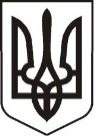 У К Р А Ї Н АЛ У Г А Н С Ь К А    О Б Л А С Т ЬП О П А С Н Я Н С Ь К А    М І С Ь К А    Р А Д А Ш О С Т О Г О   С К Л И К А Н Н ЯРОЗПОРЯДЖЕННЯміського  голови     «11» грудня 2020 р.	                    м. Попасна                                   №  02-02/280            Про придбання гірлянд вуличних та рамок             У зв’язку з прийдешніми новорічними та різдвяними святами, згідно з міською цільовою програмою «Інші заходи в галузі культури і мистецтва» на 2020 рік, затвердженої рішенням сесії міської ради  від 23.12.2019 № 111/5 та керуючись п.20 ч.4 ст.42 Закону України «Про місцеве самоврядування в Україні»:1.   Придбати гірлянди вуличні для прикрашення новорічних фігур та рамки для вручення нагороджених під час урочистостей.2.   Витрати  на придбання товару здійснити за рахунок коштів виконкому міської ради на міську цільову програму «Інші заходи в галузі культури і мистецтва» на 2020 рік. Кошторис витрат  затвердити (додається). 3.  Контроль за виконанням даного розпорядження покласти на начальника організаційного відділу виконкому міської ради Висоцьку Н.О. та начальника фінансово-господарського відділу виконкому міської ради Омельченко Я.С.         Міський голова                                                                        Юрій ОНИЩЕНКОВисоцька, 2 05 65Додаток  до розпорядження міського голови від 11.12.2020 № 02-02/280К О Ш ТО Р И Свитрат на  оплату товару1. Рамки 20*30 – 30 шт.*42,00 грн.=1260,00 грн.2. Гірлянда вулична – 3шт.*509,00 грн.=1527,00 грн.            ВСЬОГО:   2787,00 грн.  (дві тисячі сімсот вісімдесят сім грн. 00 коп.) Заступник міського голови                                                               Дмитро ХАЩЕНКОНачальник фінансово-господарського відділу,головний бухгалтер        	                                                                      Яна ОМЕЛЬЧЕНКО